WALLINGTON DEMESNE PARISH COUNCILAGENDA PAPERYou are summonsed to attend an electronic meeting of the Parish Council to be held at 730pm on Monday 25th January 2021 for the purpose of transacting the business contained within this Agenda.  The public are welcome to observeJoin Zoom Meeting
https://us02web.zoom.us/j/84212274152?pwd=VS9mMmR1YXRmc3l1ZmNnWmlnNzJ0QT09
Meeting ID: 842 1227 4152
Passcode: 3203672021/01	Apologies for absence2021/02	Declarations of Members interests2021/03	Opportunity for members of the public to raise any matter2021/04	Minutes of the previous meeting held on Monday 23rd November 20202021/05	Matters arising from the previous meeting held on Monday 23rd November 2020Cambo seatNoticeboardFootpathsOld National Trust Headquarters buildingSignpostsSpeeding trafficByways Open to all TrafficDrainage at Middleton2021/06	NCC Update2021/07	Police Update2021/08	Reports from representatives at outside meetingsCambo SchoolCambo Village HallMiddleton HallWallington F.C2021/09	Financial Matters2021/09/01	The following payments are due for authorisationC Miller – December, January, salary - £389.53; expenses - £13.70HMRC – PAYE on above - £2.20J Ballantine – hedgecutting at cemetery - £110.002021/10	Planning 2021/10/01	Approval of Planning Application received20/03315/FUL: Grangemoor House, Grange Moor Farm Cottages, Scots Gap – proposed alterations to form annexe2021/11	Neighbourhood Management – to report/update on action regarding issues within the parish2021/12	Correspondence2021/13	To receive information regarding B4RN/B4NTR Broadband matters2021/14	Date of Next Meeting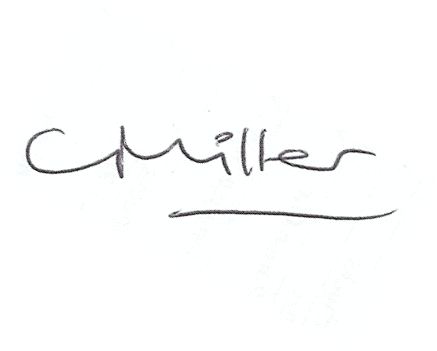 Claire MillerParish Clerk15th  January 2021